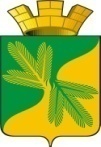 Ханты - Мансийский автономный округ – ЮграСоветский  районСОВЕТ   ДЕПУТАТОВГОРОДСКОГО ПОСЕЛЕНИЯ ТАЁЖНЫЙР Е Ш Е Н И Е 21 июня 2023 года								                 № 234О признании утратившим силу решения Совета депутатов г.п. Таежный от 05.05.2023 № 224 «О внесении изменений в решение Совета депутатов городского поселения Таёжный от 08.06.2020 N 152 «Об утверждении Порядка принятия решений о признании безнадежной к взысканию задолженности по платежам в бюджет городского поселения Таежный и о ее списании (восстановлении) главным администратором доходов бюджета администрацией городского поселения Таежный»В соответствии с Федеральными законами от 06.10.2003 № 131-ФЗ «Об общих принципах организации местного самоуправления в Российской Федерации» и от 14.07.2022 № 263-ФЗ «О внесении изменений в части первую и вторую Налогового кодекса Российской Федерации», Уставом городского поселения Таежный:СОВЕТ ДЕПУТАТОВ ГОРОДСКОГО ПОСЕЛЕНИЯ ТАЕЖНЫЙ РЕШИЛ:1. Признать утратившим силу  решение Совета депутатов г.п. Таежный от 05.05.2023 № 224 «О внесении изменений в решение Совета депутатов городского поселения Таёжный от 08.06.2020 N 152 «Об утверждении Порядка принятия решений о признании безнадежной к взысканию задолженности по платежам в бюджет городского поселения Таежный и о ее списании (восстановлении) главным администратором доходов бюджета администрацией городского поселения Таежный».3. Настоящее решение подлежит официальному опубликованию в порядке, установленном Уставом городского поселения Таежный.4. Настоящее решение вступает в силу после официального опубликования.Председатель Совета депутатов городского поселения Таёжный 				                         И.Н.Вахмина                                                                      Глава городского поселения Таёжный	       	                                 А.Р.Аширов